Arbeitsplan 2 NMS KematenVor-/Nachname: ______________________ Klasse: ___(Schüler/in)Freiwillig für Fleißige …Überprüft und besprochen mit einem Erziehungsberechtigten: Kontrollieren Sie bitte nur auf Vollständigkeit und nicht auf Richtigkeit!!!Datum: __________________Unterschrift des Erziehungsberechtigten: _______________________________________________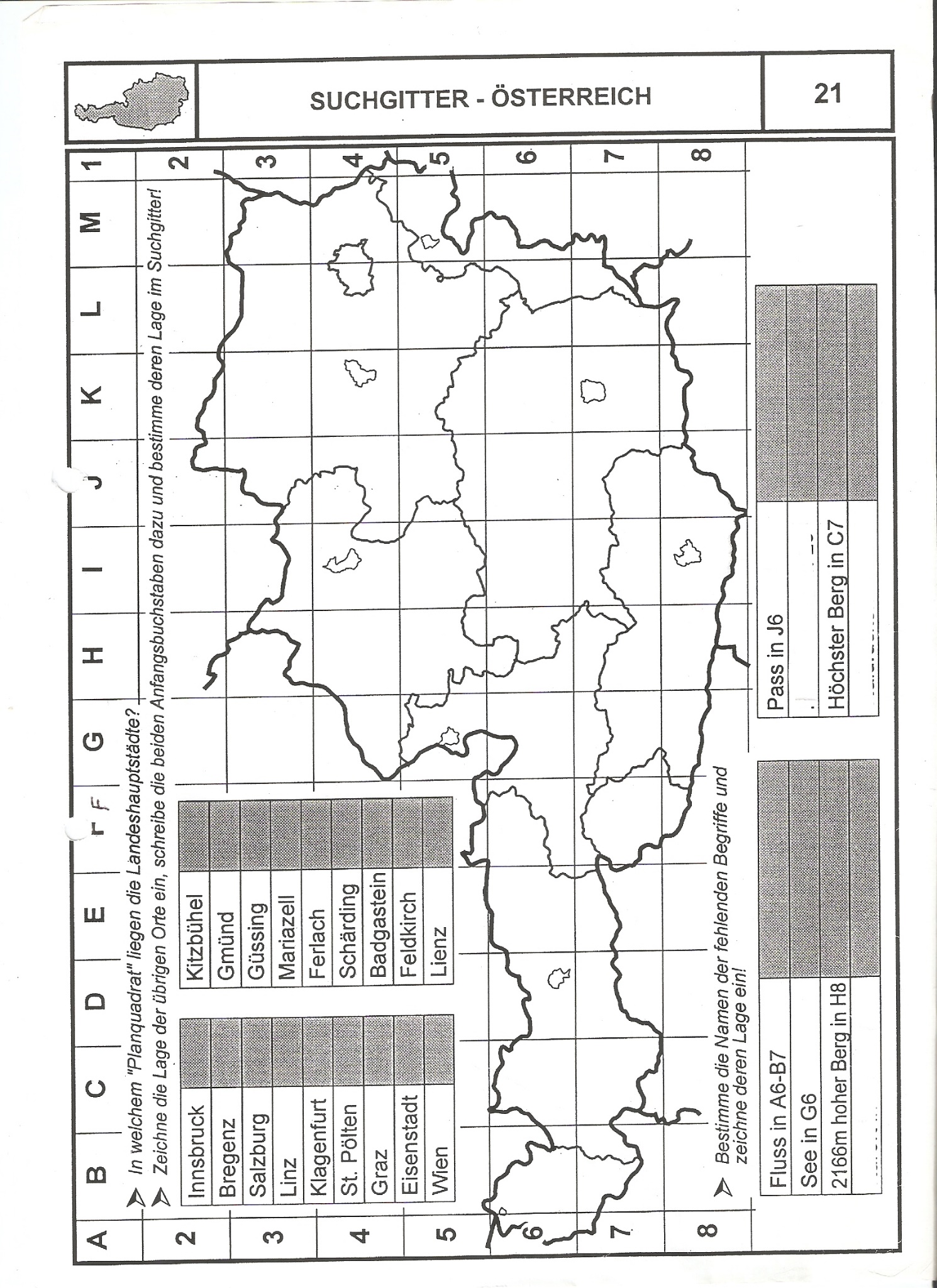 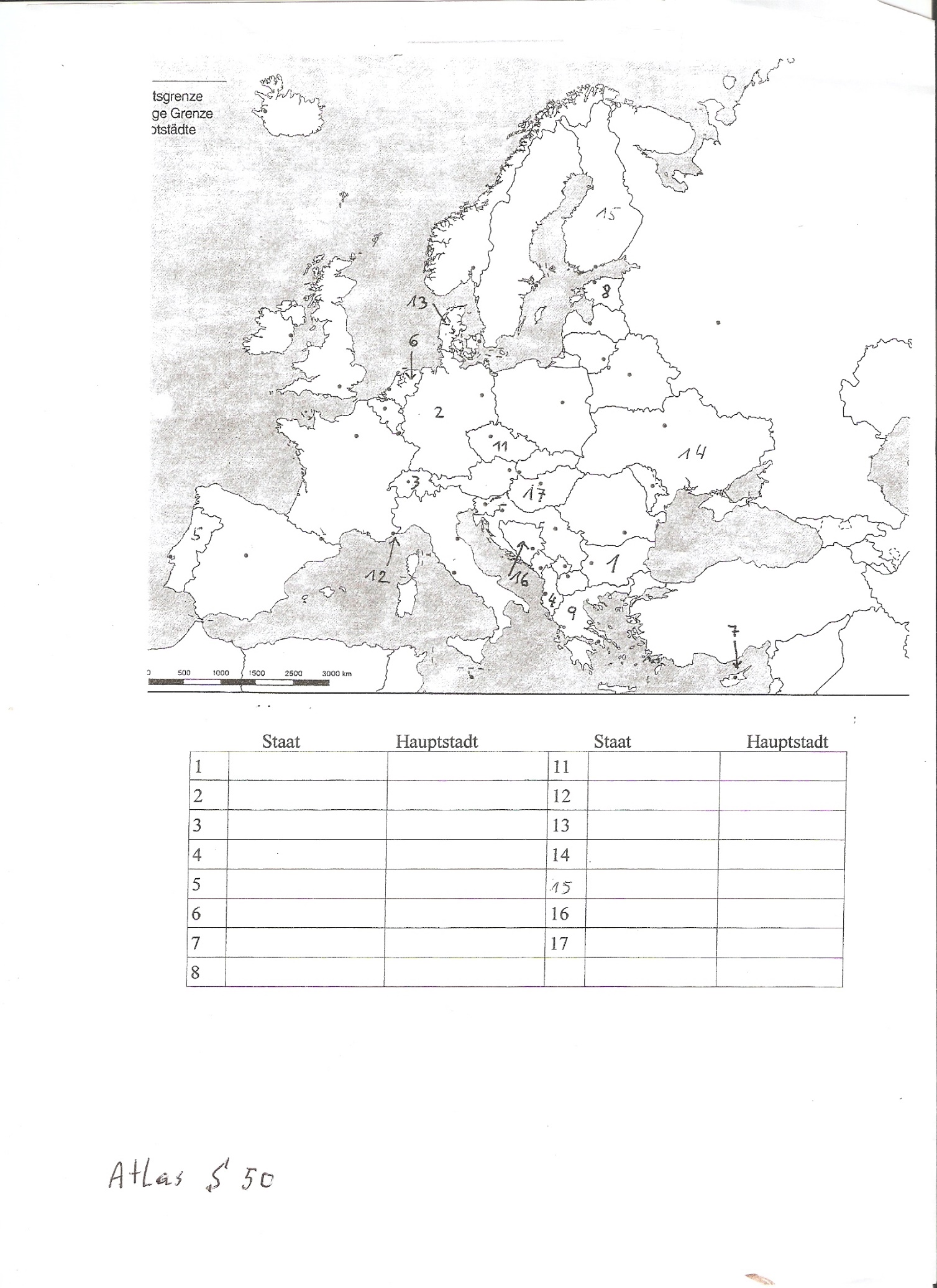 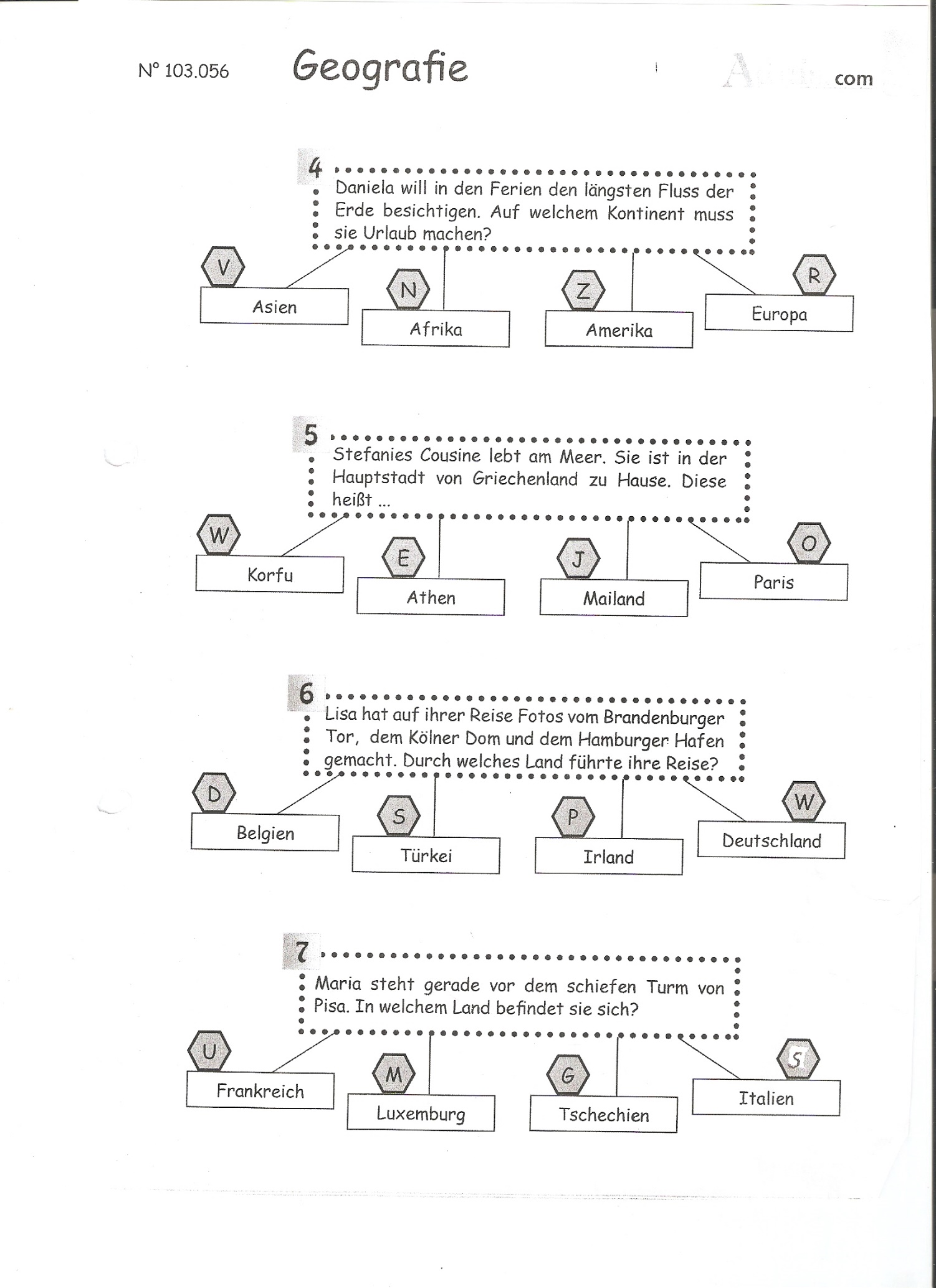 Fach:GeografieSchulwoche: 354.5 - 8.5.2020Aufgabenstellung:Arbeitsmaterial (drücke STRG und klicke auf den Link)Erledigt am:Fülle die Österreichkarte aus!Zeichne die Städte mit roter Farbe ein!Zeichne die Grenzen rot!
Atlas Seite 10!Nimm das Namensregister zu Hilfe! (im Atlas ganz hinten)Arbeitsblatt „Suchgitter – Österreich“ auf Seite 2Benenne die Staaten und Hauptstädte auf der Europakarte!Kontrolliere im Atlas auf Seite 50!Bemale die Staaten!Europakarte auf Seite 3Beantworte die Fragen auf dem Blatt „Geografie“!
Wie heißt dein Lösungswort?Arbeitsblatt „Geografie“ auf Seite 4Aufgabenstellung:Link:Erledigt am:Seltsame Staaten und Städte in Europa:
Neiw =
Lopen =
Ilsnad =
Bagnurlein =
Nodnol =
Dirdam =
Rangun =
Ruckbsnni =
Eniatil =
Sirap =
Burgsalz =
Nechnüm =